Antrag auf Auszahlung der Bundeszweckzuschüssefür Maßnahmen im Personalbereich ganztägig geführter Schulen gemäß § 6 des BildungsinvestitionsgesetzesAls gesetzlicher Schulerhalter wird unter Einhaltung der Bestimmungen des § 1a und 46a K-SchG und genanntem § 6 des Bildungsinvestitionsgesetzes zum Ausbau ganztägiger Schulformen ein Bundeszweckzuschuss für die Schule 		     								SKZ: 			     für das Schuljahr	     beantragt.  Antragsteller:Schulstandort:Am Standort der o.a. Schule findet eine schul- oder schulartenübergreifende Betreuung statt		Ja	mit Schule:       		NeinDie Öffnungszeiten der GTS sind:Montag: 	von       bis      Dienstag: 	von       bis      Mittwoch: 	von       bis      Donnerstag: 	von       bis      Freitag: 	von       bis      1. Seitens des Schulerhalters wird für den Freizeitbereich an ganztägigen Schulformen folgendes Personal zur Verfügung gestellt/finanziert:O.a. Personal ist angestellt über	 Schulerhalter	 Gemeinnützige Organisation/Verein:       2. Aufgrund der erweiterten Zielsetzungen gem. § 6 des Bildungsinvestitionsgesetzes zum Ausbau ganztägiger Schulformen wird beantragt, zusätzliches Personal für den Freizeitbereich für       Gruppen/Klassen mit       Kindern mit sonderpädagogischem Förderbedarf anzustellen.Für o.a. Personalkosten wird mit gegenständlichem Antrag um Auszahlung der Bundeszweckzuschüsse gemäß § 6 des Bildungsinvestitionsgesetzes über den Ausbau ganztägiger Schulformen im Rahmen der budgetären Mittel (bis zu € 6.300,- pro Gruppe) angesucht.3. Es wurde für den gleichen Zweck bei den folgenden öffentlichen Stellen ein Ansuchen eingebracht z.B. Förderung des Personals durch das AMSBankverbindung des Schulerhalters:IBAN:      Kontowortlaut:      Die Betreuung im Rahmen einer ganztägigen Schulform ist während dem Unterrichtsjahr gegeben. Sollte eine außerschulische Betreuung in den Ferien bzw. Sommermonaten angeboten werden, so können die hierfür entstehenden Personalkosten nicht über gegenständliche Zweckzuschüsse subventioniert werden. Eine außerschulische Betreuung ist bei Bedarf separat zu organisieren bzw. finanzieren. Hierfür ist der Antrag auf Auszahlung eines Bundeszweckzuschusses für außerschulische Betreuungsangebote an Ganztägigen Schulformen in den Ferienzeiten separat abzugeben. Die Beiträge für Schülerheime und den Betreuungsteil ganztägiger Schulformen sind seitens der Schulerhalter zu Schulbeginn per Verordnung festzulegen und durch Anschlag in der Schule bekannt zu geben. Die Beiträge dürfen höchstens kostendeckend sein und müssen auf die finanzielle Leistungsfähigkeit der Schüler und der Unterhaltspflichtigen Bedacht nehmen. Eine Durchschnittberechnung für alle in Betracht kommenden Schularten ist zulässig.Evtl. zu viel eingehobene Elternbeiträge sind am Ende des betreffenden Unterrichtsjahres den Eltern rückzuerstatten, so dass es seitens der Schulerhalter gemäß gesetzlicher Bestimmungen zu keiner Guthabenbildung kommt.Mit der Unterschrift dieses Förderantrages wird versichert,dass die Förderrichtlinien gemäß § 6 des Bildungsinvestitionsgesetzes über den Ausbau ganztägiger Schulformen eingehalten werden.dass dem Schulerhalter die Sokrates-Web Datenmeldungen seitens der Schulleitungen vorgelegt wurden und dass diese zum Stichtag die tatsächlichen Anmeldungen widerspiegeln.dass die schulgesetzlichen Rahmenbedingungen laut K-SchG, SchUG, SchOG, PfSchl-Erh-GG für das Zustandekommen einer ganztägigen Schulform eingehalten wurden.dass der beantragte Zuschuss vollständig zur Deckung der Personalkosten im Freizeitbereich, die während des Schuljahresjahres anfallen, verwendet wird.dass sich der Schulerhalter verpflichtet, bei Wegfall der gesetzlichen Voraussetzung für die Weiterführung der ganztägigen Schulform im Laufe des jeweiligen Unterrichtsjahres, die Aufhebung der ganztägigen Schulform bei der Bildungsdirektion für Kärnten zu beantragen.dass im Freizeitbereich der Tagesbetreuung entsprechend qualifiziertes Personal gemäß § 8 Abs. l und m SchOG eingesetzt wird, oder aber um Ausnahmegenehmigung bei der Förderstelle angesucht wurde.dass der Schulerhalter mit seiner rechtsgültigen Unterschrift am Antragsformular die Vollständigkeit und Richtigkeit aller Angaben bestätigt und sich gleichzeitig zur Bekanntgabe aller förderungsrelevanten Änderungen verpflichtet. Gegebenenfalls kann die Förderung zurückverlangt werden. dass der Schulerhalter laut § 1a Abs. 6 K-SchG unaufgefordert bis zum 31. Juli eines jeden Jahres die erforderliche Information über die Verwendung der Fördermittel zur Verfügung stellt. Die widmungsgemäße Verwendung der Fördermittel nach Maßgabe der Qualitätskriterien und den von den Schulerhaltern bzw. von den Schulen gemeldeten aktuellen Stand der Inanspruchnahme, kann seitens des Landes bei Kontrollen vor Ort überprüft werden. Etwaig festgestellte Verstöße können den Verlust der Fördergelder zur Folge haben.Der Schulerhalter nimmt zur Kenntnis, dass auf die Bundesfördermittel kein Rechtsanspruch besteht und diese nur im Maße des verfügbaren Budgets ausgezahlt werden können!  ………………………..	…………………………………………….................Ort, Datum	Unterschrift u. Stampiglie des SchulerhaltersInformation aus Anlass der Erhebung personenbezogener Daten von betroffenenen Person (Art 13 DSGVO)Bitte beachten Sie, dass die von Ihnen bekannt gegebenen Daten unter nachfolgenden Prämissen verarbeitet werden:Zweck:Zuteilung von Zweckzuschüssen gemäß § 6 des Bildungsinvestitionsgesetzes sowie Zuteilung von Landesfördermitteln zum Ausbau ganztägiger SchulformenRechtsgrundlage:Daten gem. Art. 6 DSGVO zur Erfüllung einer rechtlichen VerpflichtungVereinbarung gemäß § 6 des Bildungsinvestitionsgesetzes über den Ausbau ganztägiger Schulformen Kärntner Schulgesetz § 1a, § 3, § 46a, § 85a K-SchGSchulorganisationsgesetz § 8 Abs. l, m und nSchulischer-Freizeit-Betreuungsverordnung BGBl.Nr. 374/2017, ausgegeben am 14.12.2017Erklärung:Die erhobenen Daten werden ausschließlich zu den angeführten Zwecken unter Beachtung des geltenden Datenschutzrechtes verarbeitet. In diesem Zusammenhang ist insbesondere anzuführen, dass bei der Verarbeitung der Daten selbstverständlich den datenschutzrechtlichen Geboten der Verhältnismäßigkeit und der Datensicherheit vorbehaltslos Rechnung getragen wird. Dies betrifft auch die Speicherung Ihrer Daten, welche nach Wegfall des Zweckes bzw. nach Ablauf relevanter vertraglicher oder gesetzlicher Fristen ehestmöglich gelöscht werden.Es wird zur Kenntnis gebracht, dass ohne Bereitstellung der notwendigen Daten eine Inanspruchnahme der angestrebten Leistungen nicht möglich ist.Als betroffene Person haben Sie das Recht auf Auskunft über die Sie betreffenden personenbezogenen Daten sowie auf Berichtigung, Löschung oder Einschränkung der Verarbeitung im Rahmen der rechtlichen Vorgaben.Wenn Sie der Auffassung sind, dass Ihren Rechten nicht oder nicht ausreichend nachgekommen wird, haben Sie die Möglichkeit einer Beschwerde bei der Datenschutzbehörde.Daten aus Registern:Daten aus Sokrates-Web Weitere Informationen:Löschung der Daten: nach 7 JahrenVerantwortlicher: Bildungsdirektion Kärnten, Abteilung Präs/2: Budget, Wirtschaft und RechtReferat Präs/2d Ganztägige Schulformen LandDatenschutzbeauftragter: Post: Amt der Kärntner Landesregierung; Abteilung 1 - Landesamtsdirektion;Datenschutzbeauftragter; Arnulfplatz 1, 9021 Klagenfurt Email: datenschutzbeauftragter@ktn.gv.at Tel.: 0505360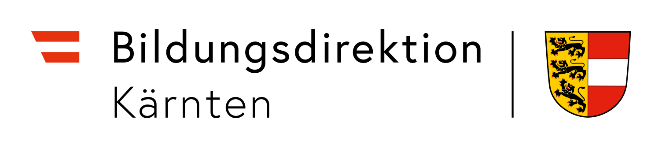 bildung-ktn.gv.atBildungsdirektion für KärntenAbteilung Präs/2: Budget, Wirtschaft und RechtReferat Präs/2d Ganztägige Schulformen Land
referat2d@bildung-ktn.gv.at10. Oktober Straße 24, 9020 Klagenfurt a.W.bildung-ktn.gv.atBildungsdirektion für KärntenAbteilung Präs/2: Budget, Wirtschaft und RechtReferat Präs/2d Ganztägige Schulformen Land
referat2d@bildung-ktn.gv.at10. Oktober Straße 24, 9020 Klagenfurt a.W.Bezirk:Schulerhalter:Straße:PLZ/Ort:Telefonnummer:E-Mail:Sachbearbeiter:Schulleitung:Straße:PLZ/Ort:Telefonnummer:E-Mail:Anzahl Gruppe(n)Getrennte AbfolgeAnzahl Klasse(n)Verschränkte Abfolge NameAusbildung/QualifikationStd.-Ausmaß/WocheSchul-jährlicheKostenNameAusbildung/QualifikationStd.-Ausmaß/WocheSchul-jährlicheKostenName des ZusatzpersonalsAusbildung/QualifikationStd.-Ausmaß/WocheSchul-jährlicheKostenName des ZusatzpersonalsAusbildung/QualifikationStd.-Ausmaß/WocheSchul-jährlicheKostenFörderstelleBetrag